РЕПУБЛИКА СРБИЈА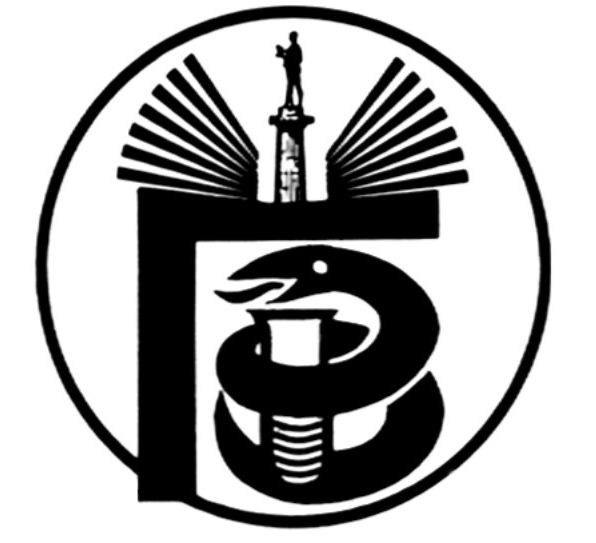 ГРАДСКИ ЗАВОД ЗА ЈАВНО ЗДРАВЉЕ, БЕОГРАД11000 БЕОГРАД, Булевар деспота Стефана 54-аЦентрала: 20 78 600   www.zdravlje.org.rsДиректор – тел: 32 33 976, факс: 32 27 828 email: info@zdravlje.org.rs                                                         Тел:  20 78 631        Факс:  324 12 12       e-mail: dusica.jovanovic@zdravlje.org.rsЖиро рачун: 840 – 627667 – 91Појашњење тендерске документације ВНР 33-I-5/14У складу са Обавешетењем о продужењу рока за подношење понуда објављеним 18.02.2015. на Порталу ЈН и интернет страници наручиоца, објављујемо захтев за појашњење конкурсне документације од 13.02.2015. (мејл послат у 15,54, радно време наручиоца до 15,30), а који је код наручиоца примљен и заведен првог следећег радног дана одн. 18.02.2015.године (нерадни дани од 14.02.205. до17.02.2015)Београд, 18.02.2015.                             КОМИСИЈА ЗА ЈАВНУ НАБАВКУ ВНР 33-I-5/14бр.Захтев за појашњење конкурсне документацијеОдговорДана 13.2.2015. године, примили смо Ваше Решење о усвајању захтева за заштиту права, поднетог у јавној набавци ВНР 33-I-514. Истог дана на Вашем Порталу дали сте одговор – појашњење на наше питање у којем нас обавештавате да конкурсна спецификавција неће бити промењена, јер је као таква предвиђена Планом набавки за 2014. годину, те да је партија формирана по принципу ЗЈН, истоврсних добара. Познато нам је да се План набавки прави пре расписивања набавке, али осим планираних врста добара и количина, наручиоца не обавезује у погледу броја и врста партија у којима ће планиране ставке бити обликоване. Тако да смо мишљења да Ваш план не обавезује да поменуту ставку бр. 16 Varicella zoster virus-avd, не можете да издвојите из поменуте Партије. Такође, оваква спецификација, поново Вас подсећамо да је фаворизујућа у правцу само једног понуђача и као таква опет у супротности са чл. 10 начело обезбеђивања конкуренције, чл. 12 начело једнакости понуђача, чл. 72 коришћење техничких спецификације.Сходно свему горе наведеном, а што Вам је као Наручиоцу, у досадашњој преписци, свакако познато., овим путем Вас молимо да још једном размотрите спецификацију за поменуту ставку издвојите у посебну партију те омогућите да у Вашој ЈН учешће узме више од  једног понуђача.У складу са Законом о лековима и медицинским средствима („Сл. Гласник РС“ бр. 30/2010 и 107/2012), Наручилац је предвидео конкурсном документацијом услов да понуђач има регистроване тестове у регистрима које води Агенција за лекове и медицинска средсва Србије, те се при томе водио сопственим потребама, односно потребама које се односе на заштиту здравља. С тим у вези, Наручилац није имао намеру да крши наведена начела ЗЈН, већ се држао циљева свог пословања. Такође, сагласно наведеном, а узимајући у обзир временски период у којем се покушава реализовати предметна јавна набавка, сматрамо да сте као заинтересовано лице већ могли испунити наведени услов и регистровати се за тест из ставке 16. у Агенцији и на тај начин себи омогућити учешће у поступку. Посебно наглашавамо да Комисија није у обавези да прати који су све потенцијални понуђачи регистровани, а посебно с обзиром на то да се у току трајања рока за подношење понуда, та чињеница може изменити – један понуђач у међувремену престати да испуњава услове и обрнуто.На крају, Комисија у свом раду мора поступати независно, а заинтересована лица нису овлашћена да креирају конкурсну докумантацију у складу са сопственим интересима, те тако ни одређивати број и врсту партија, као ни мењати предвиђене додатне услове.